Утверждено на Педагогическом совете ГАОУ ЧАО «Чукотский окружной профильный лицей» Протокол № 8 от 15.05.2020Рабочая программа  элективного курса «Исторический портрет руководителей СССР (Российской Федерации) в XX веке»для обучающихся 10 класса  (гуманитарный профиль)Шишкин Леонид Александрович,                    учитель истории и обществознания                    ГАОУ ЧАО  «Чукотский окружной профильный лицей»г.Анадырь2020 г.Пояснительная запискаЭлективный курс «Исторический портрет руководителей СССР (Российской Федерации) в XX веке» реализуется в рамках основной образовательной программы основного общего образования и является продолжением учебного предмета «История. История России». Рабочая программа элективного курса составлена в соответствии с требованиями ФГОС ООО второго поколения на основе Федеральных нормативных документов,:1. Федеральный закон от 29.12.2012 г. № 273-ФЗ «Об образовании в Российской Федерации» (часть 5 статья 12). 2. Федеральный государственный образовательный стандарт начального общего образования (утвержден приказом Минобрнауки России от 6.10.2009 г. № 373, зарегистрирован Минюстом России 22 декабря 2009 г., регистрационный номер 15785) с изменениями (утверждены приказом Минобрнауки России от 26.11.2010 г. № 1241, зарегистрирован Минюстом' России 04 февраля 2011 г., регистрационный номер 19707); с изменениями от 16 февраля 2016.3. Постановление Правительства Российской Федерации от 7 марта 1995 года, № 233 (ред. от 10 марта 2009 год  «Об утверждении Типового положения об образовательном учреждении дополнительного образования детей».4. Постановление Правительства Российской Федерации от 19 марта 2001 года, № 196 (ред. от 10 марта 2009 года) «Об утверждении Типового положения об общеобразовательном учреждении».5. Постановление Правительства Российской Федерации от 3 апреля 2003 года  № 191 «О продолжительности рабочего времени (норме часов педагогической работы за ставку заработной платы) педагогических работников образовательных учреждений»6. Письмо Департамента общего образования Минобрнауки России от 12.05.2011 г. № 03-296 «Об организации внеурочной деятельности при введении федерального государственного образовательного стандарта общего образования»7. Требований к оснащённости (письмо Минобрнауки РФ от 24.11.2011 № МД -1552/03)8. СанПиН 2.4.2.2821-10 (Постановление главного государственного санитарного врача РФ от 29.12.2010 г. № 189, зарегистрировано в Минюсте России 03.03.2011 г., регистрационный номер 19993).9. Примерная основная образовательная программа основного общего образования (Одобрено Федеральным учебно-методическим объединением по общему образованию. Протокол от 08.04.15 г. № 1/15);10. Фундаментальное ядро содержания общего образования (Федеральное ядро содержания общего образования/Рос.акад.наук, Рос.акад.образования; под ред. В.В. Козлова, А.М. Кондратьева. – М.: Просвещение, 2011)Программа элективного курса «Исторический портрет руководителей СССР (Российской Федерации) в XX веке» способствует расширению знаний учащихся о роли личности в истории. Данная программа элективного курса направлена на решение задач социализации и профессионального самоопределения  обучающихся. Программа выполняет функцию расширения возможностей образовательных стандартов, дополняет образовательную программу общеобразовательной школы. Актуальность курса состоит в  трактовке противоречивых исторических событий с позиций гражданственности. Центральное место в содержании программы уделяется проблемам человека, события рассматриваются с цивилизационной позиции, многопланово, изучение строится на документальной основе, что в настоящее время имеет большое значение. Развитие современного общества требует от подрастающего поколения инициативности, умения самостоятельно принимать решения, занимать активную жизненную позицию. На примере исторических деятелей учащиеся могут формировать в себе необходимые качества личности.Данная программа направлена на изучение истории на углубленном уровне и подготовку к олимпиадам, конкурсам,  учитывает желания, интересы и возможности обучающихся. Программа ориентирована не только на усвоение обучающимися определенной суммы знаний, но и на развитие его личности, его познавательных и созидательных способностей. В рамках курса обучающиеся познакомятся с событиями прошлого и настоящего, при признании самобытности России на фоне развития мировой цивилизации, расширят понимание о роли личности в истории.Основное предназначение  программы – удовлетворить изменяющиеся индивидуальные социокультурные, образовательные и профориентационные потребности, основное внимание уделяется проблемам философии истории, обучению учащихся видеть закономерности, вариативность исторического процесса, умению читать исторические источники. Программа предназначена для предпрофильной подготовки учащихся старших классов. Курс рассчитан на повышенный уровень сложности, т.е. его главной целью является подготовка учащихся для поступления на гуманитарное или социально-экономическое направление профессионального образования.Цель курса: развитие исторического мышления, понимания таких философских категорий как причина, следствие, необходимость, возможность и действительность. 	Задачи:Воспитание гражданственности, формирование национальной идентичности, развитие мировоззренческих убеждений обучающихся на основе осмысления ими исторически сложившихся культурных, религиозных, этнонациональных традиций, нравственных и социальных установок, идеологических доктрин; расширение социального опыта обучающихся при анализе и обсуждении форм человеческого взаимодействия в истории России.Воспитание уважения к отечественной истории через изучение биографии и  заслуг отдельных исторических деятелей.Формирование культуры работы с историческими источниками, литературой, публичного выступления, ведения дискуссий, поиска и обработки информации.Развитие мыслительных, творческих, коммуникативных способностей учащихся.Формирование и развитие умения сравнивать исторических деятелей, определять и объяснять собственное отношение к историческим личностям.Формироване умения объяснять мотивы, цели, результаты деятельности тех или иных исторических лиц.Срок реализации: 1 год. Количество часов: 35 часов.Формы организации занятий: групповая в сочетании с индивидуальной.Режим занятий: занятия проводятся 1 раз в неделю. Продолжительность одного занятия – 1 академический часФормы  и методы обучения: лекции, лабораторные работы, практические занятия,  дискуссии, эвристические беседы, герменевтические беседы.Основные методы работы:междисциплинарная интеграция, содействующая становлению целостного мировоззрения; обучение через опыт и сотрудничество; интерактивные методы  (работа в малых группах, имитационное моделирование, метод проектов); личностно ориентированный, системно-деятельностный подходы в обучении; групповая деятельность, направленная на достижение общей образовательной цели. По уровню усвоения – ознакомительный. Умение и навыки, отрабатываемые на занятиях: отстаивать свою точку зрения, взаимодействовать в группе, применять полученные знания в конкретных ситуациях.  Материально-техническое оборудование:- компьютер;- экран;- мультимедиа-проектор;- акустическая система;- интерактивная доска (при необходимости);- принтер (распечатка наглядных и дидактических материалов);- раздаточный материал;- демонстрационно-печатный материал;- интернет-ресурсы.Информационно-методический ресурс реализации  элективного курса складывается из учебно-методической литературы, дополнительной литературы, имеющейся в фондах лицейской (школьной) библиотеки (энциклопедии, справочники, учебники, периодика и т.д), и электронных ресурсовОборудование дает возможность педагогу проводить занятия элективного курса на более высоком профессионально-методическом уровне, а учащимся – изучать материал, развивать различные формы работы на занятиях, представлять материалы в виде докладов, презентаций, видео, проектов и др.Методические рекомендации по реализации элективного курса «Исторический портрет руководителей СССР (Российской Федерации) в XX веке».Данный элективный курс имеет немаловажное значение в системе профильного обучения, взаимосвязан с предметом «История России».Элективный курс помогает дополнить знания, полученные при изучении основного курса.Для повышения познавательной активности  учащихся данный элективный курс можно реализовать не только углубленно в гуманитарном или социально-экономическом профилях. Учащиеся других профилей могут, изучая этот  элективный курс, получить определенные общекультурные знания, которые также необходимы для их гармоничного развития. Кроме того, у ребят развивается познавательный потенциал, расширяется кругозор,развиваются навыки самостоятельной работы с первоисточникамиЭлективный курс предназначен для учащихся 10-х классов, состоит из 6 тем, рассчитан на 35 часов. Последние 5  часов курса программы предназначены для итогового повторения (возможно в форме ЕГЭ), защиты рефератов, обмена мнениями по содержанию курса.Программа ориентирована на занятия в виде лекций, диспутов, брифингов, практикумов-дискуссий, в том числе с элементами игры, проектную деятельность.  Формы работы на уроке могут использоваться такие, как составление опорных конспектов, схем, сравнительно-обобщающих таблиц,  биографических справок – характеристик исторических личностей, анализ исторических документов (источников), подготовка докладов, презентаций, рецензий на ответы  и сообщения других учащихся.  Полученные знания помогут учащимся глубже понять изучаемую эпоху, вооружат историческими знаниями, дадут представления о деятельности и роли исторических личностей в истории России,  и будут стимулироватьучащихся к дальнейшему  изучению истории.Содержание элективного курса «Исторический портрет руководителей СССР (Российской Федерации) в XX веке»10 классВведение. 2 часаЗадачи и особенности курса. Методические рекомендации по составлению плана, конспекта, исторического портрета, проведению исторического исследования.Тема № 1. В. И. Ленин. 5 часов.       Историография. Происхождение. Образование. Авторитет отца и старшего брата. Казнь Александра Ульянова. Казань. Оппозиционность царю Владимира Ульянова. Ссылка в Кокушкино. Начало адвокатской деятельности. Кружковая работа. Конспиративные имена (Старик, В.Ильин, Ленин). Социал - демократическая идеология. Женитьба на Н.К.Крупской. Эмиграция. Предположения по поводу пересечения границы в 1917 г. Октябрьский переворот. Строительство социализма. Покушение на Ленина. Партийная борьба. Отношения со Сталиным. Болезнь. Последние письма. Роль личности В.И.Ленина в истории России.Тема 2. И. В. Сталин. 6 часов      Историография. Детство. Образование. Становление характера. Партийность. Участие в революционных событиях. Деятельность в советском правительстве. Семейное положение. Партийная борьба. Отношения с Лениным, Троцким, Каменевым, Зиновьевым, Бухариным и др. Лидерство в борьбе за власть. Репрессивные органы. Громкие политические процессы. Великая Отечественная война. Состояние здоровья (заключение Бехтерева). Репрессии. Отношения с детьми. Тайна смерти. Исторические параллели.Тема 3. Н. С. Хрущев. 4 часа      Историография. Семья и школа. Карьерный рост. Партийная работа при Сталине и без него. Семья. Приход к власти. ХХ съезд. Хрущевская оттепель. Курс на реформы. Карибский кризис. Причины отставки. Пенсионер союзного значения. Мемуары Н.С.Хрущева.Тема 4. Л. И. Брежнев. 5 часов     Историография. Детские годы. Профессиональная подготовка. Участие в Великой Отечественной войне. Семья. Дети. Партийная карьера. Участие в заговоре против Н.С.Хрущева. Расцвет бюрократической системы управления. Развитой социализм. Афганистан. Продовольственная программа. Любовь к наградам. Состояние здоровья. Партийная атмосфера. Итоги руководства страной. В. В. Андропов. К. У. Черненко.ема 5. М.С.Горбачев. 4 часа     Историография. Условия семейного воспитания и образования. Партийная работа. Карьера. Избрание Генеральным секретарем ЦК КПСС. Перестройка. Гласность. Вывод войск из Афганистана. Рост популярности за рубежом. Попытка реформировать КПСС. ГКЧП. Форос. Отставка. Общественная деятельность после отставки.Тема 6. Б.Н.Ельцин. 4 часа     Историография. Детские годы Черты характера. Образование. Профессиональный рост. Семейное положение. Партийная работа. Оппозиция. Отношения с М.С. Горбачевым. Демократические идеи. Избрание Президентом РСФСР. Развал СССР. Курс реформ. Скандальные ситуации. Чеченская война. Череда премьер-министров. Подбор преемника. Уход в отставку.Итоговое повторение (4 часа) (задания в формате ЕГЭ)Планируемые результаты освоения элективного курса «Исторический портрет руководителей СССР (Российской Федерации) в XX веке»Предметные результаты Предметные результаты освоения курса истории на уровне основного общего образования предполагают, что по его итогам у учащегося сформированы:• способность применять понятийный аппарат исторического знания и приемы исторического анализа для раскрытия сущности и значения событий и явлений прошлого и современности;• способность применять исторические знания для осмысления общественных событий и явлений прошлого и современности;• умение искать, анализировать, систематизировать и оценивать историческую информацию различных исторических и современных источников, раскрывая ее социальную принадлежность и познавательную ценность, способность определять и аргументировать свое отношение к ней;• умение работать с письменными, изобразительными и вещественными историческими источниками, понимать и интерпретировать содержащуюся в них информацию;• уважение к мировому и отечественному историческому наследию, культуре своего и других народов; готовность применять исторические знания для выявления и сохранения исторических и культурных памятников своей страны и мира.Обучающийся научится:• локализовать во времени общие рамки и события, этапы становления и развития Российского государства; соотносить хронологию истории России и всеобщей истории;• использовать историческую карту как источник информации о территории, об экономических и культурных центрах России и других государств, о направлениях крупнейших передвижений людей – войн, завоеваний, революций и др.;• проводить поиск информации в исторических текстах, материальных исторических памятниках; • раскрывать характерные, существенные черты экономических и социальных отношений и политического строя в России и в других государствах;• объяснять причины и следствия ключевых событий отечественной истории;• показывать общие черты и особенности истории XX века.Обучающийся получит возможность научиться:• давать сопоставительную характеристику политического устройства государства Россия;• сравнивать свидетельства различных исторических источников, выявляя в них общее и различия;• используя историческую карту, характеризовать социально-экономическое и политическое развитие России; • использовать элементы источниковедческого анализа при работе с историческими материалами (определение принадлежности и достоверности источника, позиций автора и др.).Личностные результаты- воспитание российской гражданской идентичности, патриотизма, любви и уважения к Отечеству, чувства гордости за свою Родину, за историческое прошлое многонационального народа России;-  осознание обучающимися своей этнической принадлежности, знание культуры своего народа и своего края в контексте общемирового культурного наследия;-  усвоение традиционных ценностей многонационального российского общества, гуманистических традиций и ценностей современной цивилизации, уважение прав и свобод человека;- осмысление социально-нравственного опыта предшествующих поколений, способность к определению своей позиции и ответственному поведению в современном обществе;-  понимание культурного многообразия мира; уважение к культуре своего и других народов; толерантность как норма осознанного и доброжелательного отношения к другому человеку, его мнению, мировоззрению, культуре, языку, вере, гражданской позиции, к истории, культуре, религии, традициям, языкам, ценностям народов России и мира.Метапредметные результатыВыпускник научится:- определять сущностные характеристики изучаемого объекта; - приводить примеры, подбирать аргументы, перефразировать мысль (объяснять «иными словами»), формулировать выводы;- выдвигать гипотезы для объяснения известных фактов и экспериментальной проверки выдвигаемых гипотез;- различать факт и мнение;- вычленять изучаемый объект из неучебного текста, окружающей действительности;- аргументированно опровергать ошибочное мнение, неправильный ответ на вопрос, относящийся к изучаемой теме;- выбирать условия проведения наблюдения или опыта, при которых меняется лишь одна величинаПознавательные результаты Выпускник научится:- вычленять из предлагаемого списка задания, относящиеся к изучаемой теме;- сравнивать, сопоставлять, классифицировать, ранжировать объекты по одному или нескольким предложенным основаниям, критериям; - понимать и воспроизводить структуру научного понятия;- конструировать определение изучаемого научного понятия на основе известной структуры; - находить основание для сравнения фактов, явлений; - выделять характерные причинно-следственные связи;- различать факт, мнение, доказательство, гипотезу;- разделять процессы на этапы, звенья;- комбинировать известные алгоритмы деятельности в ситуациях, не предполагающих стандартное применение одного из них; - строить рассуждение с доказательством от противного;- решать проблемы, используя предоставленную информацию;- объяснять (устно и письменно) результаты наблюдений и экспериментов;- критически оценивать качество представленной аргументации, выделять наиболее сильный аргумент, подтверждающий данный тезисРегулятивные УУДВыпускник научится:- осуществлять задания под непосредственным контролем/руководством  и демонстрировать  эффективность в простых и стабильных контекстах;- принимать руководство при обучении (принимать, что тебя обучают);- планировать деятельность, формулировать ее цель;- оценивать уровень личных учебных достижений по предложенному образцу;- организовывать и поддерживать в порядке свое рабочее место;- осознанно принимать установленные правила поведения;- взаимодействовать в группе в процессе учебной деятельности;- участвовать в проектной деятельности;- вырабатывать собственное мнение  в ситуации  разнообразия и возможной противоположности мнений;- выбирать и делать попытки осознавать сферы своих интересов и соотносить их со своими учебными достижениями, чертами своей личности;- оценивать свои учебные достижения, поведение, черты своей личности с учетом мнения других людей, в том числе для корректировки собственного поведения в окружающей среде;- выполнять познавательные и практические задания, в том числе с использованием проектной деятельности на уроках и в доступной социальной практике;- брать на себя ответственность за выполнение задач и демонстрировать некоторую самостоятельность в трудовой деятельности и обучении в рамках контекстов, которые, как правило, стабильны, но включают в себя изменяющиеся факторы;- воспринимать разнообразие и межкультурные различия;- высказывать и защищать свою точку зрения;- осуществлять самокоррекцию.Коммуникативные УУДВыпускник научится:- создавать краткие публичные сообщения с использованием научной лексики и иллюстративного материала;- корректно вести учебный диалог (в том числе при работе в малой группе сотрудничества) - создавать публичные сообщения с использованием научной лексики и иллюстративного материала (в том числе компьютерной презентации в поддержку устного выступления); - отбирать и использовать выразительные средства языка и знаковых систем (текст, таблица, схема, аудиовизуальный ряд и др.) в соответствии с коммуникативной задачей;- участвовать в диалоге (в том числе в ситуации разнообразных и возможно, противоположных мнений).Формы представления результатов элективного курса:- составление кроссвордов,- индивидуальные и групповые проекты,- написание эссе, - ведение карты достижений учащихся в форме портфолио,- творческий  отчет.Формы и методы контроля образовательного результатаВ начале изучения планируется входной контроль, цель которого – выявление общего уровня знаний, умений и навыков по истории России.  В ходе курса предполагается после каждого раздела промежуточный контроль в форме тестирования.  Формы контроля: - устный опрос, - тестирование, - викторины, - выполнение заданий на выявление операционных умений, - моделирование жизненных ситуаций, - составление кроссвордов, ребусов, - защита проектов. Тематическое планирование элективного курса«Исторический портрет руководителей СССР (Российской Федерации) в XX веке»СПИСОК ИСПОЛЬЗУЕМОЙ И РЕКОМЕНДУЕМОЙ ЛИТЕРАТУРЫ1. Баранов П. А. Реформаторы и революционеры в истории России второй половины XIX — начала XX в. — СПб., 1992.2. Великая Отечественная война: Цифры и факты: Кн. для учащихся старших классов истудентов / Г. Ф. Кривошеев, В. М. Андроников и др.; Под ред. Г. Ф. Кривошеева. — М., 1995.3. Новые документы по новейшей истории: Хрестоматия для учащихся 10—11 классов общеобразоват. учреждений / Ред.-сост. Г. Н. Севостьянов. — М., 1996.4. Хрестоматия по истории России первой половины XX в.: Спорные вопросы / Cост. И. С.Хромова. — М., 1994.5. Голубев А. В. Тоталитарный режим в СССР: Теория, споры, реальность // Преподавание истории в школе. — 2001. — № 2.6. Данилов А. А. История России. XX век: Справочный материал. — М., 1996.7. Ершова Е. Б. Революция, реформы и российская творческая интеллигенция в первой половине XX века // Вопросы истории. — 2001. — № 6. — С. 103—105.8. Поцелуев В. А. Исторические корни политики большевиков. — М., 1998.9. Российское государство и общество: XX век. — М., 1999.10. Боффа Дж. История Советского Союза. В 2 т. — М., 1990.11. Верт Н. История Советского государства. 1900—1991. — М., 1994.12. Авторханов А. Империя Кремля. — Минск, 1991.13. Данилов А. А. Из истории партий и общественно-политических движений России и СССР: Многопартийность в России: распад и возрождение (1917—1992). — М., 1992.14. Мунчаев Ш. М., Устинов В. М. Политическая история России: От становления самодержавия до падения Советской власти. — М., 1999.15. Политическая история: Россия — СССР — Российская Федерация. В 2 т. — М., 1996.16.Манько А.В. Выдающиеся деятели XX века. Школьная пресса. –М., 2004.17.Октябрьский переворот. Революция 1917 года глазами её руководителей. –М., 1991.18.Деникин А.И. Путь русского офицера. Издательство «Современник». -М, 1991.19.История. 8 – 9 классы. Внеклассная работа. Сост. И.И. Варакина, С.В. Парецкова. – Волгоград: ИТД «Корифей», 2008.20.Элективные курсы по истории России для профильного обучения учащихся 10 – 11-х классов. – М.: Глобус, 2007.21.Энциклопедия Аванта + История России, в 3-х частях. -М., 2002.22.Школьная энциклопедия «Руссика». История России. М.: Олма – Пресс Образование, 2003.23.Энциклопедия «Кто есть кто в мире». -М., 2004.24.История. Тренировочные задания повышенной сложности для подготовки к единому государственному экзамену: работа с историческими документами. Издания разных лет.Интернет – ресурсы:http:// www.history.ruhttp:// www.historydok.edu.ruhttp://vschool.km.ru/repetitor.asp?subj=100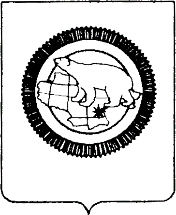 ГОСУДАРСТВЕННОЕ  АВТОНОМНОЕОБЩЕОБРАЗОВАТЕЛЬНОЕ УЧРЕЖДЕНИЕЧУКОТСКОГО АВТОНОМНОГО ОКРУГА«ЧУКОТСКИЙ ОКРУЖНОЙ ПРОФИЛЬНЫЙ ЛИЦЕЙ»КлассОбщее кол-во часовОбщее кол-во часовРаздел / тема урокаКол-во часов (раздел)Кол-во часов (раздел)КлассВ неделюГодРаздел / тема урокаВсегоК/р10 класс135Введение.210 класс135 Тема 1. В.И. Ленин.510 класс135Тема 2. И.В.Сталин.610 класс135Тема 3. Н.С.Хрущев.410 класс135Тема 4. Л.И.Брежнев.510 класс135Тема 5. М.С.Горбачев410 класс135Тема 6. Б.Н.Ельцин.410 класс135Итоговое повторение (задания в формате ЕГЭ) 510 класс135Итого:35